KINSKY TRIO PRAGUE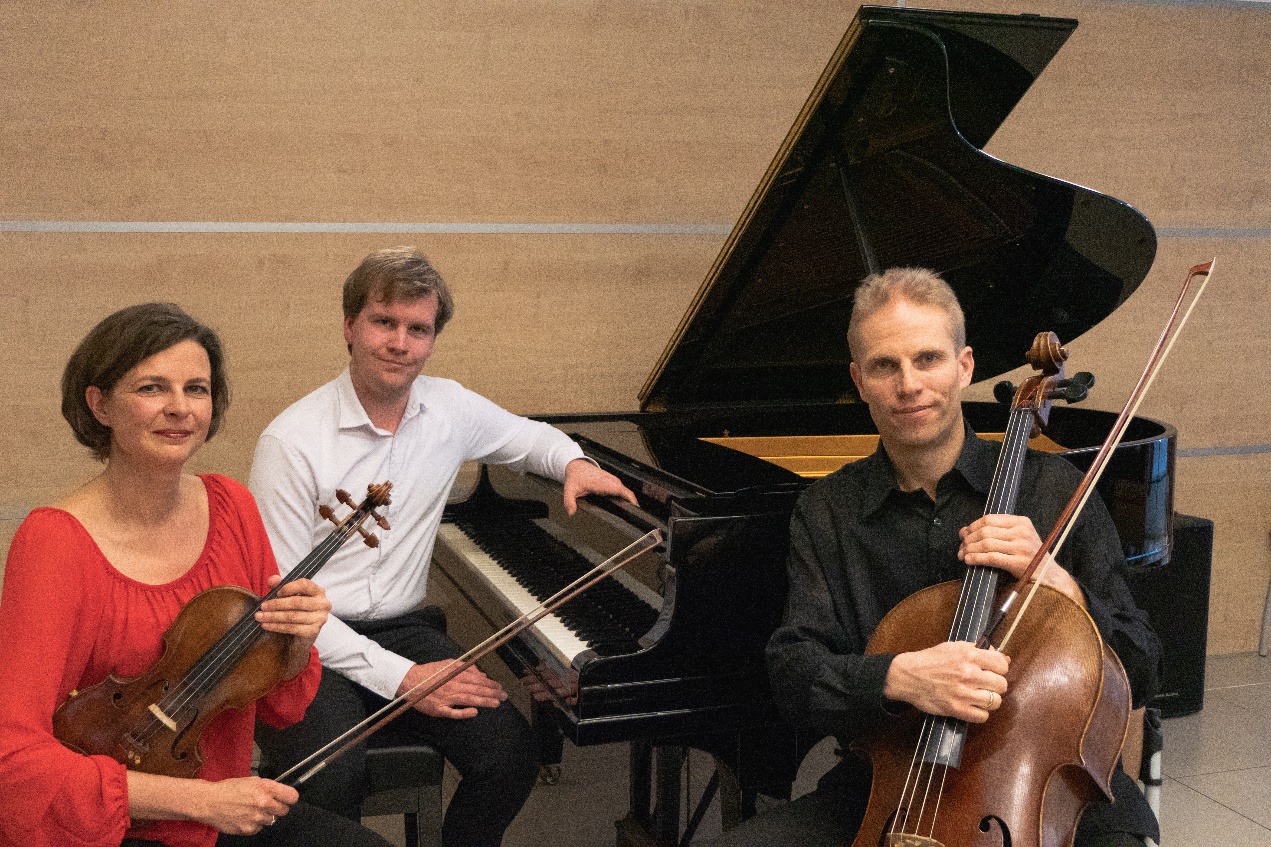 Matyáš Novák - pianoLucie Sedláková Hůlová - violinMartin Sedlák - cellowww.kinskytrio.czJohannes BRAHMS: Piano Trio No.1, Op.8Allegro con brioScherzo. Allegro moltoAdagioFinale. AllegroFranz SCHUBERT(1797-1828): Notturno in E-flat major, Op. 148 (D. 897)Adagio------------Bedřich SMETANA (1824 – 1884): Trio g moll, op.15Moderato assaiAllegro, ma non agitatoFinale (Presto)